※校內外收費活動及校外單位請填具紙本場地租借申請表及活動計畫書※高雄醫學大學OSCE/PBL教室場地租借申請表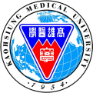 申請單位名稱 ：                                                        使用時間：起 ：    年    月    日    時    分(星期   )  迄 ：    年    月    日    時    分(星期   )活動(課程)內容：□教學活動  □技能演練  □考核(測驗) □其它活動(課程)名稱：                                 參加對象：                                       預估人數：(校內)         人  (校外)         人申請人：              連絡電話(分機)：              手機：                傳真：            申請單位主管簽章：                         申請日期：             各場地租借費用(含清潔費)□需錄影存檔，加收每間500元費用，同意簽署調閱錄影資料申請表，並自備儲存設備。□我已閱讀高雄醫學大學臨床技能中心管理辦法及注意事項並同意遵守相關規範及簽章。                  申請單位印章：                申請人簽名：        ◎請先來電洽詢教務處教學發展與資源中心管理人員郭先生 (07-3121101轉2799)，填妥借用申請單後E-mail至信箱(kuo@kmu.edu.tw)。-------------------------------------------------以下由管理單位填寫--------------------------------------------審查結果：□配合借用，費用：                               □否管理單位承辦人：              單位主管：             教務長：                      總務處出納組：              高雄醫學大學模擬醫學教育中心場地租借申請表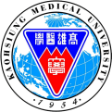 申請單位名稱 ：                                                        使用時間：起 ：    年    月    日    時    分(星期   )  迄 ：    年    月    日    時    分(星期   )活動(課程)內容：□教學活動  □技能演練  □考核(測驗)活動(課程)名稱：                                 參加對象：                                       預估人數：(校內)         人  (校外)         人申請人：               連絡電話(分機)：              手機：                 傳真：            申請單位主管簽章：                         申請日期：              申請電子模擬假人操作人員：□ 是  □ 否各場地租借費用(含清潔費)□需錄影存檔，加收每間500元費用，同意簽署調閱錄影資料申請表，並自備儲存設備。□我已閱讀高雄醫學大學臨床技能中心管理辦法及注意事項並同意遵守相關規範及簽章。                   申請單位印章：                申請人簽名：◎請先來電洽詢教務處教學發展與資源中心管理人員黃小姐 (07-3121101轉2799)，填妥借用申請單後E-mail至信箱(huangcy@kmu.edu.tw)。-------------------------------------------------以下由管理單位填寫--------------------------------------------審查結果：□配合借用，費用：                               □否管理單位承辦人：              單位主管：             教務長：                      總務處出納組：             高雄醫學大學臨床技能中心調閱錄影資料申請表                             申請日期：      年     月    日高雄醫學大學臨床技能中心教學教具借用申請單申請單位名稱 ：                               使用時間：起 ：    年    月    日    時    分(星期   )  迄 ：    年    月    日    時    分(星期   )預定歸還時間：    年    月    日    時    分(星期   )活動(課程)內容：□教學活動  □技能演練  □考核(測驗)活動(課程)名稱：                                       參加對象： 預估人數：(校內)         人  (校外)         人教學教具收費標準：                   使用教學教具名稱及數量：                                                      (請參閱教學教具清單/借用本中心教學教具模型不得任意變更外觀配備)申請電子模擬假人操作人員：□ 是   □ 否(電子模擬假人僅限開辦模擬課程及活動時借用，並應申請教具管理人員)申請人：               連絡電話(分機)：                   手機：                     傳真：            申請單位主管簽章：                         申請日期：                □我已閱讀高雄醫學大學教務處臨床技能中心管理辦法並同意遵守相關規範及簽章□教學教具以在本中心場域使用為原則，需在熟悉操作之人員示範及許可下使用。------------------------------------以下由管理單位填寫----------------------------------------審查結果：□配合借用，費用：          (校內教學及相關學術活動不予收費)          □否管理單位承辦人：              單位主管：             教務長：                     總務處出納組：           ◎申請電子模擬假人教具使用，應申請操作人員。◎校外單位請先來電洽詢教務處教學發展與資源中心管理人員黃小姐或郭先生(07-3121101轉2799)，填妥借用申請單後E-mail至信箱(huangcy@kmu.edu.tw /kuo@kmu.edu.tw)。教具歸還時間：    年    月    日    時    分(星期   )高雄醫學大學臨床技能中心教學教具清單教室名稱提供固定設備項目價格/每時段人數使用時段使用時段教室名稱提供固定設備項目價格/每時段人數(08:00-12:00)(13:30-17:30)PBL教室單槍投影機x1、白板x1、椅子x11、長桌(大)x2、考官桌x1200012間間OSCE教室(模擬診間)白板x1、油壓推床x1、椅子x3、長桌(大)x1、考官桌x11200-間間考官休息室單槍投影機X1、白板X1、長桌(大)x3、長桌(小)x3、椅子x24100024間間SP休息室單槍投影機X1、白板X、長桌(小)x6160032間間考生休息室單槍投影機X1、白板X1100024間間辦公室及討論區單槍投影機X1、白板X1、圓桌x1100010間間教室名稱提供固定設備項目價格/每時段人數使用時段使用時段教室名稱提供固定設備項目價格/每時段人數(08:00-12:00)(13:30-17:30)1.技能教室/討論室(Conference Room)電腦、桌椅200030人間間2.模擬急診室(Emergency Room/Ward)病床、診療桌、醫療氣體牆150010人間間3.模擬手術室(Operation Room)手術台、手術燈、工作車、麻醉機、電擊器、醫療氣體牆150010人間間4.模擬加護病房(Intensive Care Unite)病床、工作車、醫療氣體牆*2、呼吸機150010人間間5.模擬產兒室(Obstetrics / Pediatrics Room)手術台、手術燈、醫療氣體牆150010人間間6.劇組拍攝20000間間申請人姓名：身分證字號：身分證字號：申請人姓名：職號：職號：單     位：校 內電 話：校 內電 話：職     稱：行 動電 話：行 動電 話：申請事由：欲保存影像之空間：□臨床技能中心OSCE/PBL       □模擬醫學教育中心欲保存影像之日期與時段：日期：        年      月     日時間：        點     分 至       點       分申請事由：欲保存影像之空間：□臨床技能中心OSCE/PBL       □模擬醫學教育中心欲保存影像之日期與時段：日期：        年      月     日時間：        點     分 至       點       分申請事由：欲保存影像之空間：□臨床技能中心OSCE/PBL       □模擬醫學教育中心欲保存影像之日期與時段：日期：        年      月     日時間：        點     分 至       點       分申請人應遵守刑法、刑事訴訟法、民法、個人資料保護法等相關規定。申請保存影像資料者，留存於受理單位，不得以任何形式攜出。如洩漏影像資料侵害隱私權，應自行負擔相關法律責任。 申請人應遵守刑法、刑事訴訟法、民法、個人資料保護法等相關規定。申請保存影像資料者，留存於受理單位，不得以任何形式攜出。如洩漏影像資料侵害隱私權，應自行負擔相關法律責任。 申請人同意後簽章：1級教具(採購單價為150萬元以上)3000元/半天2級教具(採購單價為50~150萬元)2000元/半天3級教具(採購單價為10~50萬元)1000元/半天4級教具(採購單價為1~10萬元)500元/半天5級教具(採購單價為0.2~1萬元)200元/半天6級教具(採購單價為0.2萬元以下)50元/半天編號教具名稱單位數量區域歸屬教具分級收費標準(元/半天)1假病人（數位模擬電子假人）具2模擬130002新生兒模擬假人具1模擬220003虛擬周邊靜脈注射訓練模擬系統套1模擬220004攜帶式電子影像喉頭鏡組1模擬220005腹腔鏡訓練組組1模擬310006氣道訓練系統（OR）套1模擬310007高級救命術綜合演練模組(ACLS)套3模擬310008飛利浦電撃器台2模擬310009超音波專用血管假體組1模擬3100010支氣管鏡檢模型組1模擬3100011電腦肺功能測定儀組4模擬3100012NASCO心肺音聽診訓練模型套1模擬3100013心臟血管模型(心臟模型/冠狀動脈及刺激傳導系統模型/血液循環模型)個1模擬3100014虛擬實境裝置(主機/螢幕)套3模擬3100015傷情組(模擬26種各式傷口)組1模擬450016男女性導尿模型Limbs&Thing組3模擬450017人工氣道訓練模型組-支氣管型組1模擬450018半身氣胸模擬病人具1模擬450019耳道檢查模型組1模擬450020成人氣道處理訓練模型組5模擬450021男女性導尿模型KYOTO組1模擬450022人工氣道訓練模型組-嬰兒插管組1模擬450023新生兒急救甦醒氣套裝組組1模擬450024人工氣道訓練模型組-成人型組4模擬450025婦科骨盆腔訓練模型組10模擬450026手臂靜脈注射抽血模型koken支6模擬450027新生兒模型具4模擬450028人工氣道訓練模型組-兒童插管組1模擬450029AED(Laerdal)台2模擬450030女性骨盆器官解剖暨演練模型組2模擬450031分娩胎頭下降模式模擬教具組1模擬450032AED(Cardiac Science)台2模擬450033心電圖儀台10模擬450034手臂靜脈注射抽血模型Laerdal支1模擬450035虛擬實境穿戴裝置(VR眼鏡/耳罩)套3模擬450036氣道阻塞處理假人具1模擬450037穿戴式女性導尿灌腸模型組1模擬450038男性進階前列腺照護模型組3模擬450039檢眼睛組五官鏡組10模擬450040肥胖者異物梗塞模型具1模擬450041紫外燈無菌檢查訓練組組5模擬450042喉頭鏡組組10模擬450043兒童異物梗塞模型具2模擬450044皮膚鏡組12模擬520045眼球模型組1模擬520046半身安妮組30模擬520047身高體重計台3模擬520048皮下注射訓練皮墊個6模擬520049NASCO穿戴式靜脈手臂注射墊組50模擬520050活力血糖機組10模擬5200513M單面聽診器個5模擬520052神經學檢查包包15模擬520053音叉(調頻式)支15模擬520054水銀式血壓計台2模擬65055電子血壓計台2模擬65056新生兒身高計組4模擬65057新生兒體重計台4模擬65058叩診槌(圓形式)支12模擬65059站燈具12模擬65060頭鏡組12模擬65061電耳鏡組12模擬65062耳鏡/鼻鏡/喉鏡/鼻咽鏡組24模擬65063簡易型CPR品質監測嬰兒組2模擬250064小兒護理病床組1模擬150065身體組成分析儀台1高齡2200066步態訓練移位機台1高齡3100067沐浴老人實習模型組1高齡3100068水平輸送搬運推床台1高齡3100069體驗緩坡座1高齡3100070體驗階梯座1高齡3100071穿戴型褥瘡護理模型組1高齡450072肌力及角度測量儀台1高齡450073安心步行機台1高齡450074活動式浴缸洗澡椅台1高齡450075高齡者模擬體驗組組6高齡450076簡易攜帶式淋浴槽組1高齡450077高爾槌球組1高齡450078高爾槌球(高爾賓果投擲)組1高齡450079攜帶型彩色擴視機台1高齡450080床墊式離座報知器組1高齡450081失智者徘徊偵測器組1高齡450082座墊式離座報知器組1高齡450083bed-side式離座報知器組1高齡450084富利吹- 射靶組1高齡450085保齡球組組1高齡450086地墊式離座報知器組1高齡450087中風模擬體驗組組5高齡450088觸控式離座報知器組1高齡450089活性溫熱組組1高齡450090電動床(含床頭櫃)組1高齡450091手眼協調釣魚遊戲訓練組組1高齡450092健身椅(車)-復健用台1高齡450093拍檔球組1高齡450094照護型電動椅台1高齡450095可攜式電動淋浴器組1高齡450096臥式移位滑墊 組1高齡450097自立照顧輔具組組1高齡450098取物功能輔助器組1高齡450099氣球傘台1高齡4500100電子握力計台1高齡4500101磁扣式腰腹約束帶條1高齡5200102人體模型(模特兒，含無障礙衣服)組1高齡5200103特製扶手-防水防滑L型件1高齡5200104防褥減壓床墊組1高齡5200105棒棒糖鼓組1高齡5200106全木扶手件1高齡5200107教學用音樂療法CD套1高齡5200108沙包投擲組組1高齡5200109四輪可煞助行車台1高齡5200110風鈴組1高齡5200111相片記憶擴音電話組1高齡5200112雨聲器只1高齡5200113健康環個30高齡5200114手指棒個30高齡5200115桌上鐵琴組1高齡5200116銅鈸組1高齡5200117穿襪輔肋器組1高齡5200118幼稚園大鼓組1高齡5200119環形護墊組1高齡5200120助行腰帶條1高齡5200121浴缸扶手件1高齡520012212導心電圖機台1OSCE/PBL31000123橈動脈穿刺台1OSCE/PBL31000124QCPR全身安妮具1OSCE/PBL4500125直腸肛門練習個1OSCE/PBL4500126穿戴式臀部肌肉注射個1OSCE/PBL4500127半身CVC模型具1OSCE/PBL4500128鼻胃管半身具2OSCE/PBL4500129褥瘡傷口組1OSCE/PBL4500130穿戴式手臂肌肉注射 個1OSCE/PBL4500131穿戴式乳房個1OSCE/PBL4500132縫合手臂支1OSCE/PBL4500133穿戴式皮下注射個1OSCE/PBL4500134縫合腿支1OSCE/PBL5200135血壓計台16OSCE/PBL650